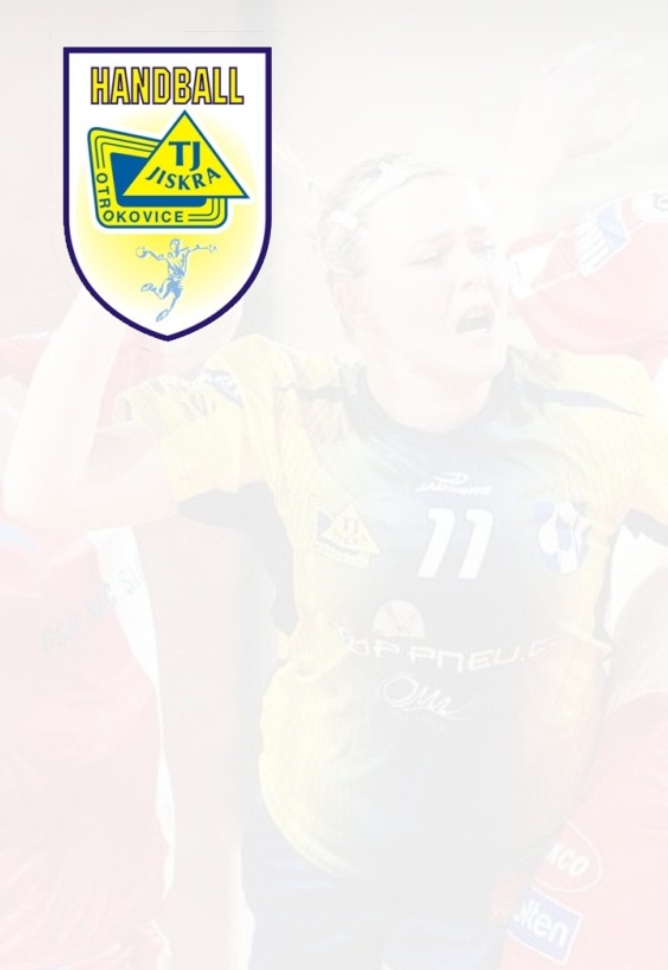 		Mezinárodní turnaj žen v házené 	       27.8.-29.8.2021	      SH SPŠ OtrokoviceOddíl házené TJ Jiskra Otrokovice si Vás dovoluje pozvat na 16.ročník tradičního turnaje žen.Hrací systém:	Podle počtu přihlášených družstev. Předpokládá se 2 skupiny po 4 družstvech (5 zápasů)Hrací čas:	Podle počtu přihlášených družstev. Předpokládá se 2x25 minutUbytování:	Internát SPŠ, pokoje po 4 os.Strava:	V bufetu sportovní haly SPŠ Poplatky:	Poplatek za tým (startovné)					2 500 Kč 	Poplatek za osobu (2x ubytování, 2x plná penze)		1 300 Kč Program:	Pátek 27.8.2021	16:00-20:30	Zápasy ve skupinách 		21:00	Technická porada trenérů a ved.družstev.	Sobota 28.8.2021	9:00-20:00	Zápasy ve skupinách 		21:00	Turnaj v bowlingu a banket.	Neděle 29.9.2021	9:00-15:00	Zápasy o umístění		15:00	Slavnostní ukončení turnaje	Uzávěrka přihlášek:	1.8.2021Kontakt:	Zbyšek Cileček – ředitel turnaje	Mob.: +420 603 527 268	Mail: zbysek@mujweb.cz	www.jiskra.otrokovice.sklub.cz